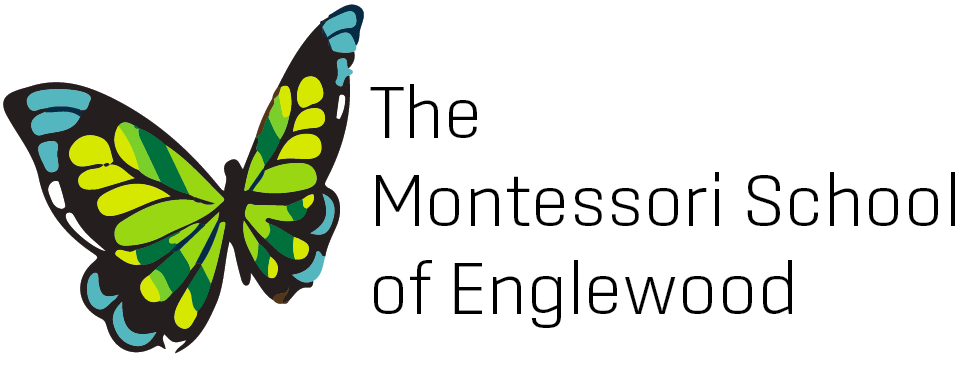 TMSOE FAMILY EMERGENCY INFORMATION 2020-2021Student’s Name: __________________________________________________________ 	Grade: ________ 	F/M: ________EMERGENCY CONTACTIf neither parent can not be reached, I cannot pick up my child(s), or in case of an emergency, please contact the following:Emergency Contact #1: __________________________________________	Relationship: __________________Home # ____________________________ Work # ____________________________ Cell# ______________________________Emergency Contact #2: __________________________________________	Relationship: __________________Home # ____________________________ Work # ____________________________ Cell# ______________________________PHYSICIAN INFORMATIONPhysician: __________________________________________________	Phone #: ________________________________I authorize the school nurse to see my child in case of an emergency: 	Yes _______    No _______My Child uses an inhaler:	Yes ______	No ______	_______ He/She is responsible enough to self-medicate	_______ I want my child to be supervised by an administrator or an office staff memberSignature of Parent/Guardian:  ____________________________________________________________________________Date: ___________________________________________________________________________________________________________Parent/Guardian Name #1:Relationship (Check One):Mother ______	Father ______	Grandmother ______	Grandfather ______	Other _____Address: _______________________________________________________________________________________________Home # __________________________________________ Work # _____________________________________________Cell# _____________________________________________Parent/Guardian Name #2:Relationship (Check One):Mother ______	Father ______	Grandmother ______	Grandfather ______	Other _____Address: _______________________________________________________________________________________________Home # __________________________________________ Work # _____________________________________________Cell# _____________________________________________